Дидактическая игра по основам безопасной жизнидеятельности «Как избежать  неприятностей?»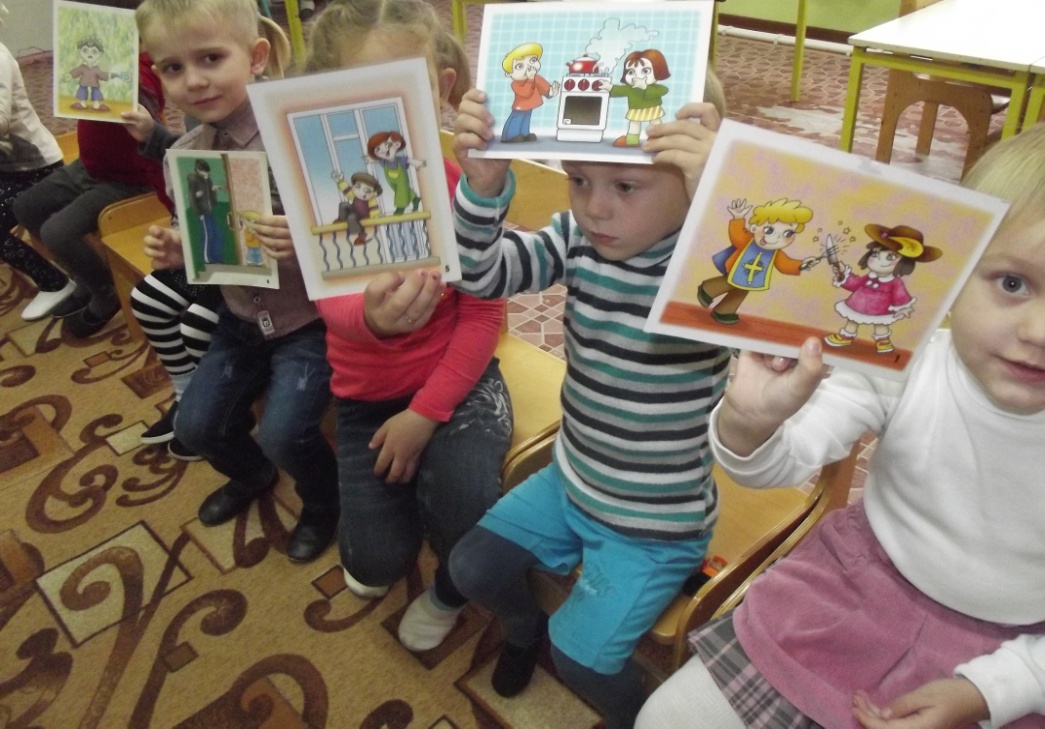 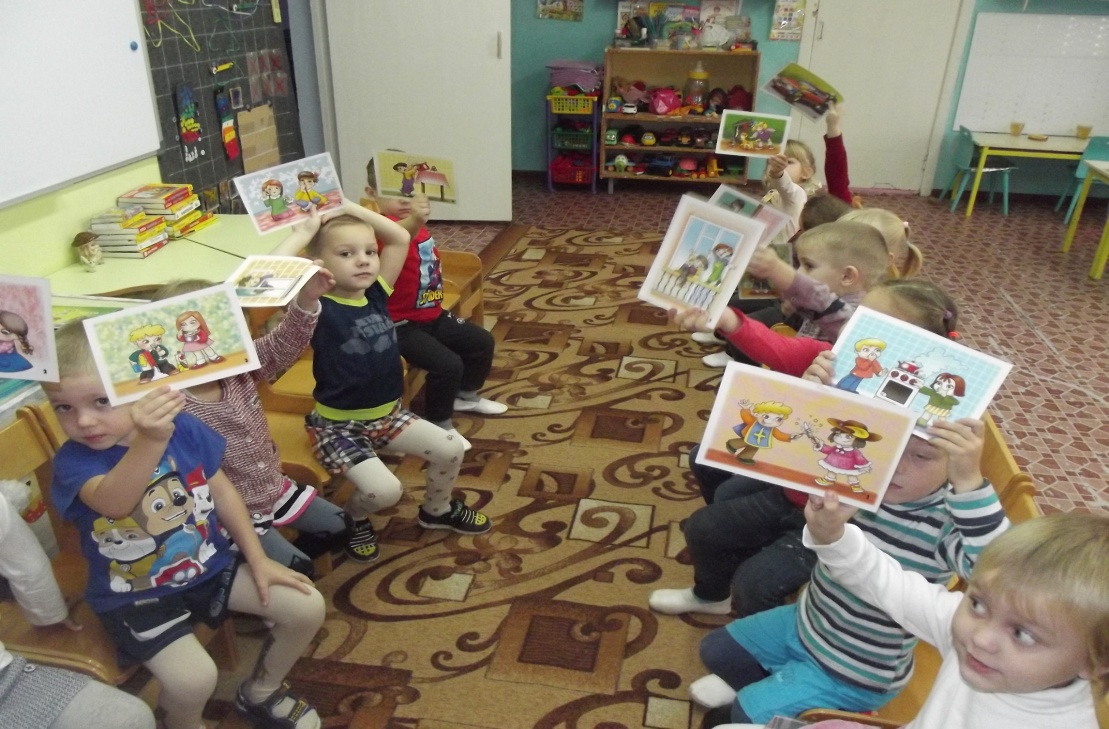 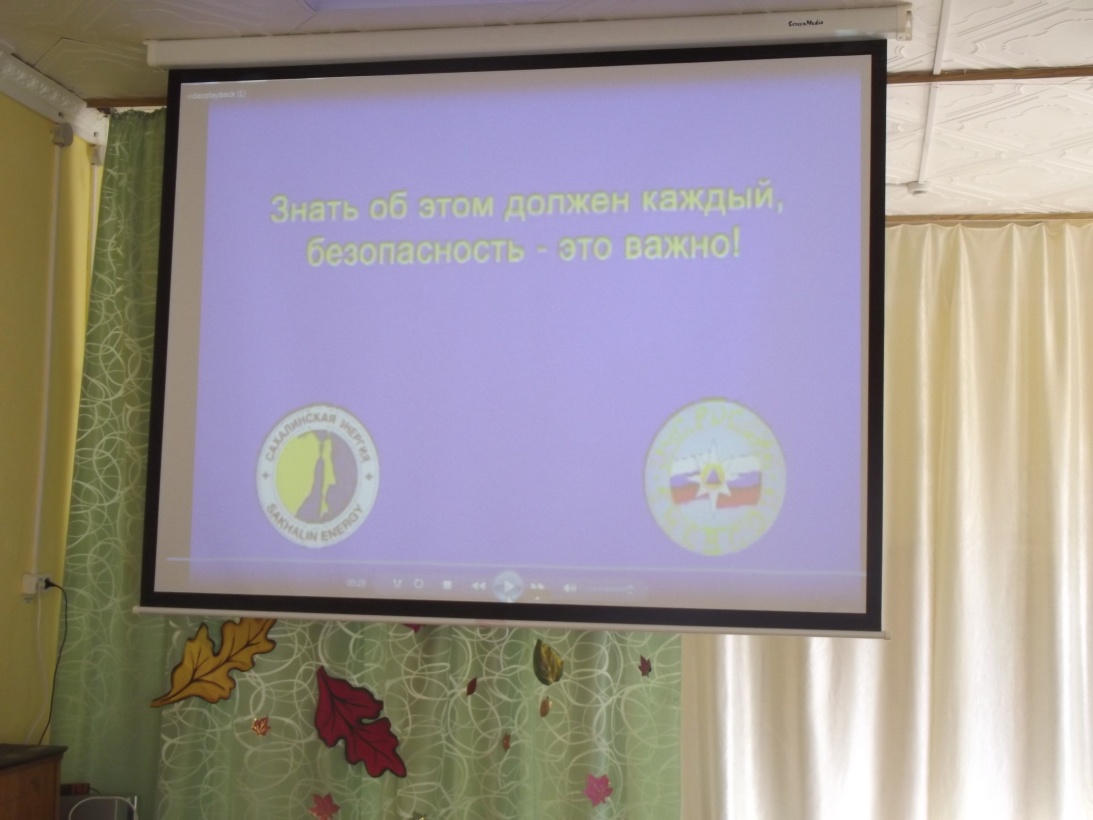 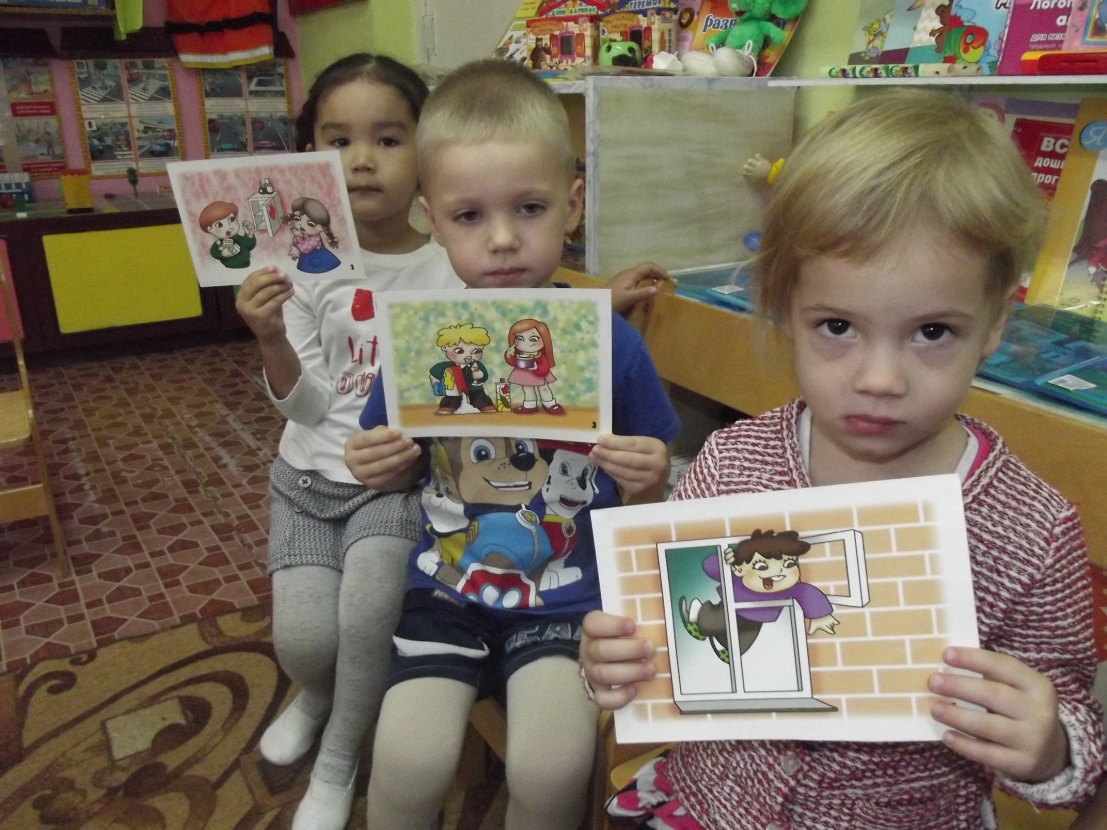 